КУРСКАЯ ЕПАРХИЯ РУССКОЙ ПРАВОСЛАВНОЙ ЦЕРКВИ МОСКОВСКОГО ПАТРИАРХАТАКурский филиал федерального государственного образовательного бюджетного учреждения высшего образования «Финансовый университет при Правительстве Российской Федерации»Общественная палата Курской области	Российское философское общество	                   Курское региональное отделение Вольного экономического общества России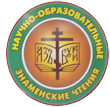 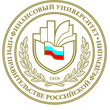 XIII Региональная научно-практическая конференция«Христианство. Философия. Культура» 27 марта 2018 годав рамкахXIV МЕЖДУНАРОДНЫХНАУЧНО-ОБРАЗОВАТЕЛЬНЫХ ЗНАМЕНСКИХ ЧТЕНИЙ «Христианская нравственность как условие выживания цивилизации»Курск 2018Уважаемые молодые исследователии руководители научной работой студентов и школьников!Приглашаем принять участие в XIII Региональной научно-практической конференции «Христианство. Философия. Культура», которая состоится в рамках ХIV Международных научно-образовательных Знаменских чтений. Конференция будет проходить в Курском филиале Финансового университета при Правительстве РФ 27 марта 2018 года в 11.00.В программе конференции предполагается обсуждение следующего круга проблем:Русская цивилизация в духовном, историческом и социокультурном измерении;Христианские ценности в русской культуре;Православное культурное наследие в современной России;Нравственные идеалы в жизни человека и общества;Актуальные проблемы социальной жизни в контексте христианского мировоззрения;Молодёжное  волонтерское движение современной России как сфера реализации нравственных ценностей.Регламент: проведение конференции предусматривает:Открытие конференцииПанельная дискуссия № 1: Духовные аспекты развития культурыПанельная дискуссия № 2: Нравственные идеалы в жизни человека и обществаТворческая лаборатория:  «Поэт в России больше, чем поэт»Интеллектуально-развлекательная игра «Зов предков»К участию в конференции приглашаются аспиранты, студенты высших и средних учебных заведений, а также учащиеся старших классов средних образовательных школ.Формы участия: Очная – выступление с устным докладом и его публикация Заочная – публикация тезисов (статьи) без выступленияДЛЯ УЧАСТИЯ В КОНФЕРЕНЦИИСледует прислать до 10 марта 2018 года в организационный комитет конференции заявку на участие (см. Приложение). Заявки высылаются в электронном виде на e-mail: LYUMakaeva@fa.ruВсем участникам конференции выдаются сертификаты. Дополнительную информацию можно получить по адресу  . Курск, ул. Ломоносова, 3, Курский филиал Финансового университета при Правительстве РФ, тел. (4712) 51-18-96, а также по е-mail: olgaabadgi17@gmail.comПриложение Заявка на участие в конференцииФ.И.О.______________________________________________________Название доклада _________________________________Научные руководители: Ф.И.О. (полностью), ученая степень, ученое звание, должность_________________________________________________Полное название учебного заведения____________________________ Факультет, курс_____________________________________________Форма участия________________________________________________Секция конференции___________________________________________Ф.И.О., контактный телефон и e-mail (обязательно)_________________Необходимое техническое оснащение (для докладов)________________